PUUMANNIN LAAVULLA TULISTELEMASSASuomi 100 vuotta juhlavuosi ViRetin osalta käynnistyi Pääkslahdessa Puumannin laavulla tulistellen. Sattuipa aivan mahtava keli, pakkasta pari astetta ja lunta pyrytti paikoin sakeasti. Kiitos kaikille kahdelletoista osallistujalle 😊 Tästä on hyvä jatkaa juhlavuotta!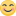 t. Helena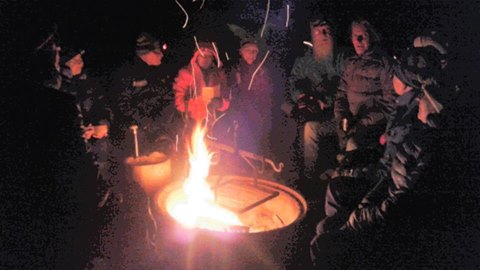 